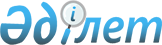 Об утверждении правил проведения раздельных сходов местного сообщества и определения количества представителей жителей села, улицы, многоквартирного жилого дома для участия в сходе местного сообщества на территории сельских округов Кызылкогинского района
					
			Утративший силу
			
			
		
					Решение Кызылкогинского районного маслихата Атырауской области от 27 марта 2015 года № ХХХ-5. Зарегистрировано Департаментом юстиции Атырауской области 13 апреля 2015 года № 3161. Утратило силу решением Кызылкогинского районного маслихата Атырауской области от 13 декабря 2023 года № 10-6
      Сноска. Утратило силу решением Кызылкогинского районного маслихата Атырауской области от 13.12.2023 № 10-6 (вводится в действие по истечении десяти календарных дней после дня его первого официального опубликования).
      В соответствии с пунктом 6 статьи 39-3 Закона Республики Казахстан от 23 января 2001 года "О местном государственном управлении и самоуправлении в Республике Казахстан", с постановлением Правительства Республики Казахстан от 18 октября 2013 года № 1106 "Об утверждении Типовых правил проведения раздельных сходов местного сообщества" и на основании решении от 4 марта 2015 года акима Миялинского сельского округа № 12, от 4 марта 2015 года акима Сагизского сельского округа № 15, от 10 марта 2015 года акима Мукурского сельского округа № 12, от 6 марта 2015 года акима Жангельдинского сельского округа № 1, от 5 марта 2015 года акима Уильского сельского округа № 13, от 4 марта 2015 года акима Куздыгаринского сельского округа № 3, от 4 марта 2015 года акима Тасшагильского сельского округа № 8, от 4 марта 2015 года акима Жамбульского сельского округа № 2, от 2 марта 2015 года акима Кызылкогинского сельского округа № 2 и от 5 марта 2015 года акима Тайсойганского сельского округа № 5 районный маслихат РЕШИЛ:
      1. Утвердить правила проведения раздельных сходов местного сообщества и определения количества представителей жителей села, улицы, многоквартирного жилого дома для участия в сходе местного сообщества на территории Миялинского сельского округа согласно приложению 1.
      2. Утвердить правила проведения раздельных сходов местного сообщества и определения количества представителей жителей села, улицы, многоквартирного жилого дома для участия в сходе местного сообщества на территории Сагизского сельского округа согласно приложению 2.
      3. Утвердить правила проведения раздельных сходов местного сообщества и определения количества представителей жителей села, улицы, многоквартирного жилого дома для участия в сходе местного сообщества на территории Мукурского сельского округа согласно приложению 3.
      4. Утвердить правила проведения раздельных сходов местного сообщества и определения количества представителей жителей села, улицы, многоквартирного жилого дома для участия в сходе местного сообщества на территории Жангельдинского сельского округа согласно приложению 4.
      5. Утвердить правила проведения раздельных сходов местного сообщества и определения количества представителей жителей села, улицы, многоквартирного жилого дома для участия в сходе местного сообщества на территории Уильского сельского округа согласно приложению 5.
      6. Утвердить правила проведения раздельных сходов местного сообщества и определения количества представителей жителей села, улицы, многоквартирного жилого дома для участия в сходе местного сообщества на территории Куздыгаринского сельского округа согласно приложению 6.
      7. Утвердить правила проведения раздельных сходов местного сообщества и определения количества представителей жителей села, улицы, многоквартирного жилого дома для участия в сходе местного сообщества на территории Тасшагильского сельского округа согласно приложению 7.
      8. Утвердить правила проведения раздельных сходов местного сообщества и определения количества представителей жителей села, улицы, многоквартирного жилого дома для участия в сходе местного сообщества на территории Жамбульского сельского округа согласно приложению 8.
      9. Утвердить правила проведения раздельных сходов местного сообщества и определения количества представителей жителей села, улицы, многоквартирного жилого дома для участия в сходе местного сообщества на территории Кызылкогинского сельского округа согласно приложению 9.
      10. Утвердить правила проведения раздельных сходов местного сообщества и определения количества представителей жителей села, улицы, многоквартирного жилого дома для участия в сходе местного сообщества на территории Тайсойганского сельского округа согласно приложению 10.
      11. Контроль за исполнением решения возложить на постоянную комиссию (председатель К. Коданов) районного маслихата по вопросам соблюдения законодательства, правовой защите и депутатской этике.
      12. Настоящее решение вступает в силу со дня государственной регистрации в органах юстиции, вводится в действие по истечении десяти календарных дней после дня его первого официального опубликования. Правила проведения раздельных сходов местного сообщества и определения количества представителей жителей села, улицы, многоквартирного жилого дома для участия в сходе местного сообщества на территории Миялинского сельского округа 1. Общие положения
      1. Настоящие Правила проведения раздельных сходов местного сообщества и определения количества представителей жителей села, улицы, многоквартирного жилого дома для участия в сходе местного сообщества на территории Миялинского сельского округа (далее – Правила) разработаны в соответствии с пунктом 6 статьи 39-3 Закона Республики Казахстан от 23 января 2001 года "О местном государственном управлении и самоуправлении в Республике Казахстан", Типовыми правилами проведения раздельных сходов местного сообщества, утвержденными Постановлением Правительства Республики Казахстан от 18 октября 2013 года № 1106 и устанавливают порядок проведения раздельных сходов местного сообщества и определения количества представителей жителей села, улицы, многоквартирного жилого дома для участия в сходе местного сообщества на территории Миялинского сельского округа.
      2. Раздельный сход местного сообщества жителей села, улицы, многоквартирного жилого дома (далее - раздельный сход) на территории Миялинского сельского округа созывается и проводится с целью избрания представителей для участия в сходе местного сообщества. 2. Порядок проведения раздельных сходов
      3. Раздельный сход созывается акимом Миялинского сельского округа.
      Проведение раздельных сходов допускается при наличии положительного решения акима Кызылкогинского района на проведение схода местного сообщества.
      4. О времени, месте созыва раздельных сходов и обсуждаемых вопросах население местного сообщества оповещается не позднее чем за десять календарных дней до дня его проведения через средства массовой информации или вывешивания объявлений, направлении приглашений и телефонных звонков.
      5. Проведение раздельного схода в пределах села, улицы, многоквартирного жилого дома организуется акимом Миялинского сельского округа.
      6. Перед открытием раздельного схода проводится регистрация присутствующих жителей села, улицы, многоквартирного жилого дома, имеющих право в нем участвовать.
      7. Раздельный сход открывается акимом Миялинского сельского округа или уполномоченным им лицом.
      Председателем раздельного схода является аким Миялинского сельского округа или уполномоченное им лицо.
      Для оформления протокола раздельного схода открытым голосованием избирается секретарь.
      8. Кандидатуры представителей жителей села, улицы, многоквартирного жилого дома для участия в сходе местного сообщества выдвигаются участниками раздельного схода в соответствии с количественным составом, утвержденным Кызылкогинским районным маслихатом.
      Количество представителей жителей села, улицы, многоквартирного жилого дома для участия в сходе местного сообщества определяется на основе принципа равного представительства.
      9. Голосование проводится открытым способом персонально по каждой кандидатуре. Избранными считаются кандидаты, набравшие наибольшие голоса участников раздельного схода.
      10. На раздельном сходе ведется протокол, который подписывается председателем и секретарем и передается в государственное учреждение "Аппарат акима Миялинского сельского округа".
      Сноска. Пункт 10 с изменением, внесенным решением Кызылкогинского районного маслихата Атырауской области от 28.09.2016 № V-10 (вводится в действие по истечении десяти календарных дней после дня его первого официального опубликования).

 3. Определение количества представителей жителей села, улицы, многоквартирного жилого дома для участия в сходе местного сообщества
      11. Для участия в сходе местного сообщества на территории сельского округа на раздельном сходе количество представителей жителей села, улицы, многоквартирного жилого дома определяется в составе одного представителя из ста жителей (членов местного сообщества) от каждого села, улицы, многоквартирного жилого дома.
      Если количество членов местного сообщества в пределах села, улицы, многоквартирного жилого дома не достигает сто жителей (членов местного сообщества), то избирается по одному представителю от каждого села, улицы, многоквартирного жилого дома.
      Сноска. Пункт 11 с изменением, внесенным решением Кызылкогинского районного маслихата Атырауской области от 24.07.2015 № XXXIII-4 (вводится в действие по истечении десяти календарных дней после дня его первого официального опубликования).

 Правила проведения раздельных сходов местного сообщества и определения количества представителей жителей села, улицы, многоквартирного жилого дома для участия в сходе местного сообщества на территории Сагизского сельского округа 1. Общие положения
      1. Настоящие Правила проведения раздельных сходов местного сообщества и определения количества представителей жителей села, улицы, многоквартирного жилого дома для участия в сходе местного сообщества на территории Сагизского сельского округа (далее – Правила) разработаны в соответствии с пунктом 6 статьи 39-3 Закона Республики Казахстан от 23 января 2001 года "О местном государственном управлении и самоуправлении в Республике Казахстан", Типовыми правилами проведения раздельных сходов местного сообщества, утвержденными Постановлением Правительства Республики Казахстан от 18 октября 2013 года № 1106 и устанавливают порядок проведения раздельных сходов местного сообщества и определения количества представителей жителей села, улицы, многоквартирного жилого дома для участия в сходе местного сообщества на территории Сагизского сельского округа.
      2. Раздельный сход местного сообщества жителей села, улицы, многоквартирного жилого дома (далее - раздельный сход) на территории Сагизского сельского округа созывается и проводится с целью избрания представителей для участия в сходе местного сообщества. 2. Порядок проведения раздельных сходов
      3. Раздельный сход созывается акимом Сагизского сельского округа.
      Проведение раздельных сходов допускается при наличии положительного решения акима Кызылкогинского района на проведение схода местного сообщества.
      4. О времени, месте созыва раздельных сходов и обсуждаемых вопросах население местного сообщества оповещается не позднее чем за десять календарных дней до дня его проведения через средства массовой информации или вывешивания объявлений, направлении приглашений и телефонных звонков.
      5. Проведение раздельного схода в пределах села, улицы, многоквартирного жилого дома организуется акимом Сагизского сельского округа.
      6. Перед открытием раздельного схода проводится регистрация присутствующих жителей села, улицы, многоквартирного жилого дома, имеющих право в нем участвовать.
      7. Раздельный сход открывается акимом Сагизского сельского округа или уполномоченным им лицом.
      Председателем раздельного схода является аким Сагизского сельского округа или уполномоченное им лицо.
      Для оформления протокола раздельного схода открытым голосованием избирается секретарь.
      8. Кандидатуры представителей жителей села, улицы, многоквартирного жилого дома для участия в сходе местного сообщества выдвигаются участниками раздельного схода в соответствии с количественным составом, утвержденным Кызылкогинским районным маслихатом.
      Количество представителей жителей села, улицы, многоквартирного жилого дома для участия в сходе местного сообщества определяется на основе принципа равного представительства.
      9. Голосование проводится открытым способом персонально по каждой кандидатуре. Избранными считаются кандидаты, набравшие наибольшие голоса участников раздельного схода.
      10. На раздельном сходе ведется протокол, который подписывается председателем и секретарем и передается в государственное учреждение "Аппарат акима Сагизского сельского округа".
      Сноска. Пункт 10 с изменением, внесенным решением Кызылкогинского районного маслихата Атырауской области от 28.09.2016 № V-10 (вводится в действие по истечении десяти календарных дней после дня его первого официального опубликования).

 3. Определение количества представителей жителей села, улицы, многоквартирного жилого дома для участия в сходе местного сообщества
      11. Для участия в сходе местного сообщества на территории сельского округа на раздельном сходе количество представителей жителей села, улицы, многоквартирного жилого дома определяется в составе одного представителя из ста жителей (членов местного сообщества) от каждого села, улицы, многоквартирного жилого дома.
      Если количество членов местного сообщества в пределах села, улицы, многоквартирного жилого дома не достигает сто жителей (членов местного сообщества), то избирается по одному представителю от каждого села, улицы, многоквартирного жилого дома.
      Сноска. Пункт 11 с изменением, внесенным решением Кызылкогинского районного маслихата Атырауской области от 24.07.2015 № XXXIII-4 (вводится в действие по истечении десяти календарных дней после дня его первого официального опубликования).

 Правила проведения раздельных сходов местного сообщества и определения количества представителей жителей села, улицы, многоквартирного жилого дома для участия в сходе местного сообщества на территории Мукурского сельского округа 1. Общие положения
      1. Настоящие Правила проведения раздельных сходов местного сообщества и определения количества представителей жителей села, улицы, многоквартирного жилого дома для участия в сходе местного сообщества на территории Мукурского сельского округа (далее – Правила) разработаны в соответствии с пунктом 6 статьи 39-3 Закона Республики Казахстан от 23 января 2001 года "О местном государственном управлении и самоуправлении в Республике Казахстан", Типовыми правилами проведения раздельных сходов местного сообщества, утвержденными Постановлением Правительства Республики Казахстан от 18 октября 2013 года № 1106 и устанавливают порядок проведения раздельных сходов местного сообщества и определения количества представителей жителей села, улицы, многоквартирного жилого дома для участия в сходе местного сообщества на территории Мукурского сельского округа.
      2. Раздельный сход местного сообщества жителей села, улицы, многоквартирного жилого дома (далее - раздельный сход) на территории Мукурского сельского округа созывается и проводится с целью избрания представителей для участия в сходе местного сообщества. 2. Порядок проведения раздельных сходов
      3. Раздельный сход созывается акимом Мукурского сельского округа.
      Проведение раздельных сходов допускается при наличии положительного решения акима Кызылкогинского района на проведение схода местного сообщества.
      4. О времени, месте созыва раздельных сходов и обсуждаемых вопросах население местного сообщества оповещается не позднее чем за десять календарных дней до дня его проведения через средства массовой информации или вывешивания объявлений, направлении приглашений и телефонных звонков.
      5. Проведение раздельного схода в пределах села, улицы, многоквартирного жилого дома организуется акимом Мукурского сельского округа.
      6. Перед открытием раздельного схода проводится регистрация присутствующих жителей села, улицы, многоквартирного жилого дома, имеющих право в нем участвовать.
      7. Раздельный сход открывается акимом Мукурского сельского округа или уполномоченным им лицом.
      Председателем раздельного схода является аким Мукурского сельского округа или уполномоченное им лицо.
      Для оформления протокола раздельного схода открытым голосованием избирается секретарь.
      8. Кандидатуры представителей жителей села, улицы, многоквартирного жилого дома для участия в сходе местного сообщества выдвигаются участниками раздельного схода в соответствии с количественным составом, утвержденным Кызылкогинским районным маслихатом.
      Количество представителей жителей села, улицы, многоквартирного жилого дома для участия в сходе местного сообщества определяется на основе принципа равного представительства.
      9. Голосование проводится открытым способом персонально по каждой кандидатуре. Избранными считаются кандидаты, набравшие наибольшие голоса участников раздельного схода.
      10. На раздельном сходе ведется протокол, который подписывается председателем и секретарем и передается в государственное учреждение "Аппарат акима Мукурского сельского округа".
      Сноска. Пункт 10 с изменением, внесенным решением Кызылкогинского районного маслихата Атырауской области от 28.09.2016 № V-10 (вводится в действие по истечении десяти календарных дней после дня его первого официального опубликования).

 3. Определение количества представителей жителей села, улицы, многоквартирного жилого дома для участия в сходе местного сообщества
      11. Для участия в сходе местного сообщества на территории сельского округа на раздельном сходе количество представителей жителей села, улицы, многоквартирного жилого дома определяется в составе одного представителя из ста жителей (членов местного сообщества) от каждого села, улицы, многоквартирного жилого дома.
      Если количество членов местного сообщества в пределах села, улицы, многоквартирного жилого дома не достигает сто жителей (членов местного сообщества), то избирается по одному представителю от каждого села, улицы, многоквартирного жилого дома.
      Сноска. Пункт 11 с изменением, внесенным решением Кызылкогинского районного маслихата Атырауской области от 24.07.2015 № XXXIII-4 (вводится в действие по истечении десяти календарных дней после дня его первого официального опубликования).

 Правила проведения раздельных сходов местного сообщества и определения количества представителей жителей села, улицы, многоквартирного жилого дома для участия в сходе местного сообщества на территории Жангельдинского сельского округа 1. Общие положения
      1. Настоящие Правила проведения раздельных сходов местного сообщества и определения количества представителей жителей села, улицы, многоквартирного жилого дома для участия в сходе местного сообщества на территории Жангельдинского сельского округа (далее – Правила) разработаны в соответствии с пунктом 6 статьи 39-3 Закона Республики Казахстан от 23 января 2001 года "О местном государственном управлении и самоуправлении в Республике Казахстан", Типовыми правилами проведения раздельных сходов местного сообщества, утвержденными Постановлением Правительства Республики Казахстан от 18 октября 2013 года № 1106 и устанавливают порядок проведения раздельных сходов местного сообщества и определения количества представителей жителей села, улицы, многоквартирного жилого дома для участия в сходе местного сообщества на территории Жангельдинского сельского округа.
      2. Раздельный сход местного сообщества жителей села, улицы, многоквартирного жилого дома (далее - раздельный сход) на территории Жангельдинского сельского округа созывается и проводится с целью избрания представителей для участия в сходе местного сообщества. 2. Порядок проведения раздельных сходов
      3. Раздельный сход созывается акимом Жангельдинского сельского округа.
      Проведение раздельных сходов допускается при наличии положительного решения акима Кызылкогинского района на проведение схода местного сообщества.
      4. О времени, месте созыва раздельных сходов и обсуждаемых вопросах население местного сообщества оповещается не позднее чем за десять календарных дней до дня его проведения через средства массовой информации или вывешивания объявлений, направлении приглашений и телефонных звонков.
      5. Проведение раздельного схода в пределах села, улицы, многоквартирного жилого дома организуется акимом Жангельдинского сельского округа.
      6. Перед открытием раздельного схода проводится регистрация присутствующих жителей села, улицы, многоквартирного жилого дома, имеющих право в нем участвовать.
      7. Раздельный сход открывается акимом Жангельдинского сельского округа или уполномоченным им лицом.
      Председателем раздельного схода является аким Жангельдинского сельского округа или уполномоченное им лицо.
      Для оформления протокола раздельного схода открытым голосованием избирается секретарь.
      8. Кандидатуры представителей жителей села, улицы, многоквартирного жилого дома для участия в сходе местного сообщества выдвигаются участниками раздельного схода в соответствии с количественным составом, утвержденным Кызылкогинским районным маслихатом.
      Количество представителей жителей села, улицы, многоквартирного жилого дома для участия в сходе местного сообщества определяется на основе принципа равного представительства.
      9. Голосование проводится открытым способом персонально по каждой кандидатуре. Избранными считаются кандидаты, набравшие наибольшие голоса участников раздельного схода.
      10. На раздельном сходе ведется протокол, который подписывается председателем и секретарем и передается в государственное учреждение "Аппарат акима Жангельдинского сельского округа Кызылкогинского района Атырауской области".
      Сноска. Пункт 10 с изменением, внесенным решением Кызылкогинского районного маслихата Атырауской области от 28.09.2016 № V-10 (вводится в действие по истечении десяти календарных дней после дня его первого официального опубликования).

 3. Определение количества представителей жителей села, улицы, многоквартирного жилого дома для участия в сходе местного сообщества
      11. Для участия в сходе местного сообщества на территории сельского округа на раздельном сходе количество представителей жителей села, улицы, многоквартирного жилого дома определяется в составе одного представителя из ста жителей (членов местного сообщества) от каждого села, улицы, многоквартирного жилого дома.
      Если количество членов местного сообщества в пределах села, улицы, многоквартирного жилого дома не достигает сто жителей (членов местного сообщества), то избирается по одному представителю от каждого села, улицы, многоквартирного жилого дома.
      Сноска. Пункт 11 с изменением, внесенным решением Кызылкогинского районного маслихата Атырауской области от 24.07.2015 № XXXIII-4 (вводится в действие по истечении десяти календарных дней после дня его первого официального опубликования).

 Правила проведения раздельных сходов местного сообщества и определения количества представителей жителей села, улицы, многоквартирного жилого дома для участия в сходе местного сообщества на территории Уильского сельского округа 1. Общие положения
      1. Настоящие Правила проведения раздельных сходов местного сообщества и определения количества представителей жителей села, улицы, многоквартирного жилого дома для участия в сходе местного сообщества на территории Уильского сельского округа (далее – Правила) разработаны в соответствии с пунктом 6 статьи 39-3 Закона Республики Казахстан от 23 января 2001 года "О местном государственном управлении и самоуправлении в Республике Казахстан", Типовыми правилами проведения раздельных сходов местного сообщества, утвержденными Постановлением Правительства Республики Казахстан от 18 октября 2013 года № 1106 и устанавливают порядок проведения раздельных сходов местного сообщества и определения количества представителей жителей села, улицы, многоквартирного жилого дома для участия в сходе местного сообщества на территории Уильского сельского округа.
      2. Раздельный сход местного сообщества жителей села, улицы, многоквартирного жилого дома (далее - раздельный сход) на территории Уильского сельского округа созывается и проводится с целью избрания представителей для участия в сходе местного сообщества. 2. Порядок проведения раздельных сходов
      3. Раздельный сход созывается акимом Уильского сельского округа.
      Проведение раздельных сходов допускается при наличии положительного решения акима Кызылкогинского района на проведение схода местного сообщества.
      4. О времени, месте созыва раздельных сходов и обсуждаемых вопросах население местного сообщества оповещается не позднее чем за десять календарных дней до дня его проведения через средства массовой информации или вывешивания объявлений, направлении приглашений и телефонных звонков.
      5. Проведение раздельного схода в пределах села, улицы, многоквартирного жилого дома организуется акимом Уильского сельского округа.
      6. Перед открытием раздельного схода проводится регистрация присутствующих жителей села, улицы, многоквартирного жилого дома, имеющих право в нем участвовать.
      7. Раздельный сход открывается акимом Уильского сельского округа или уполномоченным им лицом.
      Председателем раздельного схода является аким Уильского сельского округа или уполномоченное им лицо.
      Для оформления протокола раздельного схода открытым голосованием избирается секретарь.
      8. Кандидатуры представителей жителей села, улицы, многоквартирного жилого дома для участия в сходе местного сообщества выдвигаются участниками раздельного схода в соответствии с количественным составом, утвержденным Кызылкогинским районным маслихатом.
      Количество представителей жителей села, улицы, многоквартирного жилого дома для участия в сходе местного сообщества определяется на основе принципа равного представительства.
      9. Голосование проводится открытым способом персонально по каждой кандидатуре. Избранными считаются кандидаты, набравшие наибольшие голоса участников раздельного схода.
      10. На раздельном сходе ведется протокол, который подписывается председателем и секретарем и передается в государственное учреждение "Аппарат акима Уильского сельского округа Кызылкогинского района Атырауской области".
      Сноска. Пункт 10 с изменением, внесенным решением Кызылкогинского районного маслихата Атырауской области от 28.09.2016 № V-10 (вводится в действие по истечении десяти календарных дней после дня его первого официального опубликования).

 3. Определение количества представителей жителей села, улицы, многоквартирного жилого дома для участия в сходе местного сообщества
      11. Для участия в сходе местного сообщества на территории сельского округа на раздельном сходе количество представителей жителей села, улицы, многоквартирного жилого дома определяется в составе одного представителя из ста жителей (членов местного сообщества) от каждого села, улицы, многоквартирного жилого дома.
      Если количество членов местного сообщества в пределах села, улицы, многоквартирного жилого дома не достигает сто жителей (членов местного сообщества), то избирается по одному представителю от каждого села, улицы, многоквартирного жилого дома.
      Сноска. Пункт 11 с изменением, внесенным решением Кызылкогинского районного маслихата Атырауской области от 24.07.2015 № XXXIII-4 (вводится в действие по истечении десяти календарных дней после дня его первого официального опубликования).

 Правила проведения раздельных сходов местного сообщества и определения количества представителей жителей села, улицы, многоквартирного жилого дома для участия в сходе местного сообщества на территории Куздыгаринского сельского округа 1. Общие положения
      1. Настоящие Правила проведения раздельных сходов местного сообщества и определения количества представителей жителей села, улицы, многоквартирного жилого дома для участия в сходе местного сообщества на территории Куздыгаринского сельского округа (далее – Правила) разработаны в соответствии с пунктом 6 статьи 39-3 Закона Республики Казахстан от 23 января 2001 года "О местном государственном управлении и самоуправлении в Республике Казахстан", Типовыми правилами проведения раздельных сходов местного сообщества, утвержденными Постановлением Правительства Республики Казахстан от 18 октября 2013 года № 1106 и устанавливают порядок проведения раздельных сходов местного сообщества и определения количества представителей жителей села, улицы, многоквартирного жилого дома для участия в сходе местного сообщества на территории Куздыгаринского сельского округа.
      2. Раздельный сход местного сообщества жителей села, улицы, многоквартирного жилого дома (далее - раздельный сход) на территории сельских округов Куздыгаринского сельского округа созывается и проводится с целью избрания представителей для участия в сходе местного сообщества. 2. Порядок проведения раздельных сходов
      3. Раздельный сход созывается акимом Куздыгаринского сельского округа.
      Проведение раздельных сходов допускается при наличии положительного решения акима Кызылкогинского района на проведение схода местного сообщества.
      2
      4. О времени, месте созыва раздельных сходов и обсуждаемых вопросах население местного сообщества оповещается не позднее чем за десять календарных дней до дня его проведения через средства массовой информации или вывешивания объявлений, направлении приглашений и телефонных звонков.
      5. Проведение раздельного схода в пределах сельского округа села, улицы, многоквартирного жилого дома организуется акимом Куздыгаринского сельского округа.
      6. Перед открытием раздельного схода проводится регистрация присутствующих жителей села, улицы, многоквартирного жилого дома, имеющих право в нем участвовать.
      7. Раздельный сход открывается акимом Куздыгаринского сельского округа или уполномоченным им лицом.
      Председателем раздельного схода является аким Куздыгаринского сельского округа или уполномоченное им лицо.
      Для оформления протокола раздельного схода открытым голосованием избирается секретарь.
      8. Кандидатуры представителей жителей села, улицы, многоквартирного жилого дома для участия в сходе местного сообщества выдвигаются участниками раздельного схода в соответствии с количественным составом, утвержденным Кызылкогинским районным маслихатом.
      Количество представителей жителей села, улицы, многоквартирного жилого дома для участия в сходе местного сообщества определяется на основе принципа равного представительства.
      9. Голосование проводится открытым способом персонально по каждой кандидатуре. Избранными считаются кандидаты, набравшие наибольшие голоса участников раздельного схода.
      10. На раздельном сходе ведется протокол, который подписывается председателем и секретарем и передается в государственное учреждение "Аппарат акима Куздыгаринского сельского округа Кызылкогинского района Атырауской области".
      Сноска. Пункт 10 с изменением, внесенным решением Кызылкогинского районного маслихата Атырауской области от 28.09.2016 № V-10 (вводится в действие по истечении десяти календарных дней после дня его первого официального опубликования).

 3. Определение количества представителей жителей села, улицы, многоквартирного жилого дома для участия в сходе местного сообщества
      11. Для участия в сходе местного сообщества на территории сельского округа на раздельном сходе количество представителей жителей села, улицы, многоквартирного жилого дома определяется в составе одного представителя из ста жителей (членов местного сообщества) от каждого села, улицы, многоквартирного жилого дома.
      Если количество членов местного сообщества в пределах села, улицы, многоквартирного жилого дома не достигает сто жителей (членов местного сообщества), то избирается по одному представителю от каждого села, улицы, многоквартирного жилого дома.
      Сноска. Пункт 11 с изменением, внесенным решением Кызылкогинского районного маслихата Атырауской области от 24.07.2015 № XXXIII-4 (вводится в действие по истечении десяти календарных дней после дня его первого официального опубликования).

 Правила проведения раздельных сходов местного сообщества и определения количества представителей жителей села, улицы, многоквартирного жилого дома для участия в сходе местного сообщества на территории Тасшагильского сельского округа 1. Общие положения
      1. Настоящие Правила проведения раздельных сходов местного сообщества и определения количества представителей жителей села, улицы, многоквартирного жилого дома для участия в сходе местного сообщества на территории Тасшагильского сельского округа (далее – Правила) разработаны в соответствии с пунктом 6 статьи 39-3 Закона Республики Казахстан от 23 января 2001 года "О местном государственном управлении и самоуправлении в Республике Казахстан", Типовыми правилами проведения раздельных сходов местного сообщества, утвержденными Постановлением Правительства Республики Казахстан от 18 октября 2013 года № 1106 и устанавливают порядок проведения раздельных сходов местного сообщества и определения количества представителей жителей села, улицы, многоквартирного жилого дома для участия в сходе местного сообщества на территории Тасшагильского сельского округа.
      2. Раздельный сход местного сообщества жителей села, улицы, многоквартирного жилого дома (далее - раздельный сход) на территории сельских округов Тасшагильского сельского округа созывается и проводится с целью избрания представителей для участия в сходе местного сообщества. 2. Порядок проведения раздельных сходов
      3. Раздельный сход созывается акимом Тасшагильского сельского округа.
      Проведение раздельных сходов допускается при наличии положительного решения акима Кызылкогинского района на проведение схода местного сообщества.
      4. О времени, месте созыва раздельных сходов и обсуждаемых вопросах население местного сообщества оповещается не позднее чем за десять календарных дней до дня его проведения через средства массовой информации или вывешивания объявлений, направлении приглашений и телефонных звонков.
      5. Проведение раздельного схода в пределах сельского округа села, улицы, многоквартирного жилого дома организуется акимом Тасшагильского сельского округа.
      6. Перед открытием раздельного схода проводится регистрация присутствующих жителей села, улицы, многоквартирного жилого дома, имеющих право в нем участвовать.
      7. Раздельный сход открывается акимом Тасшагильского сельского округа или уполномоченным им лицом.
      Председателем раздельного схода является аким Тасшагильского сельского округа или уполномоченное им лицо.
      Для оформления протокола раздельного схода открытым голосованием избирается секретарь.
      8. Кандидатуры представителей жителей села, улицы, многоквартирного жилого дома для участия в сходе местного сообщества выдвигаются участниками раздельного схода в соответствии с количественным составом, утвержденным Кызылкогинским районным маслихатом.
      Количество представителей жителей села, улицы, многоквартирного жилого дома для участия в сходе местного сообщества определяется на основе принципа равного представительства.
      9. Голосование проводится открытым способом персонально по каждой кандидатуре. Избранными считаются кандидаты, набравшие наибольшие голоса участников раздельного схода.
      10. На раздельном сходе ведется протокол, который подписывается председателем и секретарем и передается в государственное учреждение "Аппарат акима Тасшагильского сельского округа Кызылкогинского района Атырауской области".
      Сноска. Пункт 10 с изменением, внесенным решением Кызылкогинского районного маслихата Атырауской области от 28.09.2016 № V-10 (вводится в действие по истечении десяти календарных дней после дня его первого официального опубликования).

 3. Определение количества представителей жителей села, улицы, многоквартирного жилого дома для участия в сходе местного сообщества
      11. Для 11. Для участия в сходе местного сообщества на территории сельского округа на раздельном сходе количество представителей жителей села, улицы, многоквартирного жилого дома определяется в составе одного представителя из ста жителей (членов местного сообщества) от каждого села, улицы, многоквартирного жилого дома.
      Если количество членов местного сообщества в пределах села, улицы, многоквартирного жилого дома не достигает сто жителей (членов местного сообщества), то избирается по одному представителю от каждого села, улицы, многоквартирного жилого дома.
      Сноска. Пункт 11 с изменением, внесенным решением Кызылкогинского районного маслихата Атырауской области от 24.07.2015 № XXXIII-4 (вводится в действие по истечении десяти календарных дней после дня его первого официального опубликования).

 Правила проведения раздельных сходов местного сообщества и определения количества представителей жителей села, улицы, многоквартирного жилого дома для участия в сходе местного сообщества на территории Жамбульского сельского округа 1. Общие положения
      1. Настоящие Правила проведения раздельных сходов местного сообщества и определения количества представителей жителей села, улицы, многоквартирного жилого дома для участия в сходе местного сообщества на территории Жамбульского сельского округа (далее – Правила) разработаны в соответствии с пунктом 6 статьи 39-3 Закона Республики Казахстан от 23 января 2001 года "О местном государственном управлении и самоуправлении в Республике Казахстан", Типовыми правилами проведения раздельных сходов местного сообщества, утвержденными Постановлением Правительства Республики Казахстан от 18 октября 2013 года № 1106 и устанавливают порядок проведения раздельных сходов местного сообщества и определения количества представителей жителей села, улицы, многоквартирного жилого дома для участия в сходе местного сообщества на территории Жамбульского сельского округа.
      2. Раздельный сход местного сообщества жителей села, улицы, многоквартирного жилого дома (далее - раздельный сход) на территории сельских округов Жамбульского сельского округа созывается и проводится с целью избрания представителей для участия в сходе местного сообщества. 2. Порядок проведения раздельных сходов
      3. Раздельный сход созывается акимом Жамбульского сельского округа.
      Проведение раздельных сходов допускается при наличии положительного решения акима Кызылкогинского района на проведение схода местного сообщества.
      4. О времени, месте созыва раздельных сходов и обсуждаемых вопросах население местного сообщества оповещается не позднее чем за десять календарных дней до дня его проведения через средства массовой информации или вывешивания объявлений, направлении приглашений и телефонных звонков.
      5. Проведение раздельного схода в пределах сельского округа села, улицы, многоквартирного жилого дома организуется акимом Жамбульского сельского округа.
      6. Перед открытием раздельного схода проводится регистрация присутствующих жителей села, улицы, многоквартирного жилого дома, имеющих право в нем участвовать.
      7. Раздельный сход открывается акимом Жамбульского сельского округа или уполномоченным им лицом.
      Председателем раздельного схода является аким Жамбульского сельского округа или уполномоченное им лицо.
      Для оформления протокола раздельного схода открытым голосованием избирается секретарь.
      8. Кандидатуры представителей жителей села, улицы, многоквартирного жилого дома для участия в сходе местного сообщества выдвигаются участниками раздельного схода в соответствии с количественным составом, утвержденным Кызылкогинским районным маслихатом.
      Количество представителей жителей села, улицы, многоквартирного жилого дома для участия в сходе местного сообщества определяется на основе принципа равного представительства.
      9. Голосование проводится открытым способом персонально по каждой кандидатуре. Избранными считаются кандидаты, набравшие наибольшие голоса участников раздельного схода.
      10. На раздельном сходе ведется протокол, который подписывается председателем и секретарем и передается в государственное учреждение "Аппарат акима Жамбульского сельского округа Кызылкогинского района Атырауской области".
      Сноска. Пункт 10 с изменением, внесенным решением Кызылкогинского районного маслихата Атырауской области от 28.09.2016 № V-10 (вводится в действие по истечении десяти календарных дней после дня его первого официального опубликования).

 3. Определение количества представителей жителей села, улицы, многоквартирного жилого дома для участия в сходе местного сообщества
      11. Для участия в сходе местного сообщества на территории сельского округа на раздельном сходе количество представителей жителей села, улицы, многоквартирного жилого дома определяется в составе одного представителя из ста жителей (членов местного сообщества) от каждого села, улицы, многоквартирного жилого дома.
      Если количество членов местного сообщества в пределах села, улицы, многоквартирного жилого дома не достигает сто жителей (членов местного сообщества), то избирается по одному представителю от каждого села, улицы, многоквартирного жилого дома.
      Сноска. Пункт 11 с изменением, внесенным решением Кызылкогинского районного маслихата Атырауской области от 24.07.2015 № XXXIII-4 (вводится в действие по истечении десяти календарных дней после дня его первого официального опубликования).

 Правила проведения раздельных сходов местного сообщества и определения количества представителей жителей села, улицы, многоквартирного жилого дома для участия в сходе местного сообщества на территории Кызылкогинского сельского округа 1. Общие положения
      1. Настоящие Правила проведения раздельных сходов местного сообщества и определения количества представителей жителей села, улицы, многоквартирного жилого дома для участия в сходе местного сообщества на территории Кызылкогинского сельского округа (далее – Правила) разработаны в соответствии с пунктом 6 статьи 39-3 Закона Республики Казахстан от 23 января 2001 года "О местном государственном управлении и самоуправлении в Республике Казахстан", Типовыми правилами проведения раздельных сходов местного сообщества, утвержденными Постановлением Правительства Республики Казахстан от 18 октября 2013 года № 1106 и устанавливают порядок проведения раздельных сходов местного сообщества и определения количества представителей жителей села, улицы, многоквартирного жилого дома для участия в сходе местного сообщества на территории Кызылкогинского сельского округа.
      2. Раздельный сход местного сообщества жителей села, улицы, многоквартирного жилого дома (далее - раздельный сход) на территории сельских округов Кызылкогинского сельского округа созывается и проводится с целью избрания представителей для участия в сходе местного сообщества. 2. Порядок проведения раздельных сходов
      3. Раздельный сход созывается акимом Кызылкогинского сельского округа.
      Проведение раздельных сходов допускается при наличии положительного решения акима Кызылкогинского района на проведение схода местного сообщества.
      4. О времени, месте созыва раздельных сходов и обсуждаемых вопросах население местного сообщества оповещается не позднее чем за десять календарных дней до дня его проведения через средства массовой информации или вывешивания объявлений, направлении приглашений и телефонных звонков.
      5. Проведение раздельного схода в пределах сельского округа села, улицы, многоквартирного жилого дома организуется акимом Кызылкогинского сельского округа.
      6. Перед открытием раздельного схода проводится регистрация присутствующих жителей села, улицы, многоквартирного жилого дома, имеющих право в нем участвовать.
      7. Раздельный сход открывается акимом Кызылкогинского сельского округа или уполномоченным им лицом.
      Председателем раздельного схода является аким Кызылкогинского сельского округа или уполномоченное им лицо.
      Для оформления протокола раздельного схода открытым голосованием избирается секретарь.
      8. Кандидатуры представителей жителей села, улицы, многоквартирного жилого дома для участия в сходе местного сообщества выдвигаются участниками раздельного схода в соответствии с количественным составом, утвержденным Кызылкогинским районным маслихатом.
      Количество представителей жителей села, улицы, многоквартирного жилого дома для участия в сходе местного сообщества определяется на основе принципа равного представительства.
      9. Голосование проводится открытым способом персонально по каждой кандидатуре. Избранными считаются кандидаты, набравшие наибольшие голоса участников раздельного схода.
      10. На раздельном сходе ведется протокол, который подписывается председателем и секретарем и передается в государственное учреждение "Аппарат акима Кызылкогинского сельского округа Кызылкогинского района Атырауской области".
      Сноска. Пункт 10 с изменением, внесенным решением Кызылкогинского районного маслихата Атырауской области от 28.09.2016 № V-10 (вводится в действие по истечении десяти календарных дней после дня его первого официального опубликования).

 3. Определение количества представителей жителей села, улицы, многоквартирного жилого дома для участия в сходе местного сообщества
      11. Для участия в сходе местного сообщества на территории сельского округа на раздельном сходе количество представителей жителей села, улицы, многоквартирного жилого дома определяется в составе одного представителя из ста жителей (членов местного сообщества) от каждого села, улицы, многоквартирного жилого дома.
      Если количество членов местного сообщества в пределах села, улицы, многоквартирного жилого дома не достигает сто жителей (членов местного сообщества), то избирается по одному представителю от каждого села, улицы, многоквартирного жилого дома.
      Сноска. Пункт 11 с изменением, внесенным решением Кызылкогинского районного маслихата Атырауской области от 24.07.2015 № XXXIII-4 (вводится в действие по истечении десяти календарных дней после дня его первого официального опубликования).

 Правила проведения раздельных сходов местного сообщества и определения количества представителей жителей села, улицы, многоквартирного жилого дома для участия в сходе местного сообщества на территории Тайсойганского сельского округа 1. Общие положения
      1. Настоящие Правила проведения раздельных сходов местного сообщества и определения количества представителей жителей села, улицы, многоквартирного жилого дома для участия в сходе местного сообщества на территории Тайсойганского сельского округа (далее – Правила) разработаны в соответствии с пунктом 6 статьи 39-3 Закона Республики Казахстан от 23 января 2001 года "О местном государственном управлении и самоуправлении в Республике Казахстан", Типовыми правилами проведения раздельных сходов местного сообщества, утвержденными Постановлением Правительства Республики Казахстан от 18 октября 2013 года № 1106 и устанавливают порядок проведения раздельных сходов местного сообщества и определения количества представителей жителей села, улицы, многоквартирного жилого дома для участия в сходе местного сообщества на территории Тайсойганского сельского округа.
      2. Раздельный сход местного сообщества жителей села, улицы, многоквартирного жилого дома (далее - раздельный сход) на территории сельских округов Тайсойганского сельского округа созывается и проводится с целью избрания представителей для участия в сходе местного сообщества. 2. Порядок проведения раздельных сходов
      3. Раздельный сход созывается акимом Тайсойганского сельского округа.
      Проведение раздельных сходов допускается при наличии положительного решения акима Кызылкогинского района на проведение схода местного сообщества.
      4. О времени, месте созыва раздельных сходов и обсуждаемых вопросах население местного сообщества оповещается не позднее чем за десять календарных дней до дня его проведения через средства массовой информации или вывешивания объявлений, направлении приглашений и телефонных звонков.
      5. Проведение раздельного схода в пределах сельского округа села, улицы, многоквартирного жилого дома организуется акимом Тайсойганского сельского округа.
      6. Перед открытием раздельного схода проводится регистрация присутствующих жителей села, улицы, многоквартирного жилого дома, имеющих право в нем участвовать.
      7. Раздельный сход открывается акимом Тайсойганского сельского округа или уполномоченным им лицом.
      Председателем раздельного схода является аким Тайсойганского сельского округа или уполномоченное им лицо.
      Для оформления протокола раздельного схода открытым голосованием избирается секретарь.
      8. Кандидатуры представителей жителей села, улицы, многоквартирного жилого дома для участия в сходе местного сообщества выдвигаются участниками раздельного схода в соответствии с количественным составом, утвержденным Кызылкогинским районным маслихатом.
      Количество представителей жителей села, улицы, многоквартирного жилого дома для участия в сходе местного сообщества определяется на основе принципа равного представительства.
      9. Голосование проводится открытым способом персонально по каждой кандидатуре. Избранными считаются кандидаты, набравшие наибольшие голоса участников раздельного схода.
      10. На раздельном сходе ведется протокол, который подписывается председателем и секретарем и передается в государственное учреждение "Аппарат акима Тайсойганского сельского округа Кызылкогинского района Атырауской области".
      Сноска. Пункт 10 с изменением, внесенным решением Кызылкогинского районного маслихата Атырауской области от 28.09.2016 № V-10 (вводится в действие по истечении десяти календарных дней после дня его первого официального опубликования).

 3. Определение количества представителей жителей села, улицы, многоквартирного жилого дома для участия в сходе местного сообщества
      11. Для участия в сходе местного сообщества на территории сельского округа на раздельном сходе количество представителей жителей села, улицы, многоквартирного жилого дома определяется в составе одного представителя из ста жителей (членов местного сообщества) от каждого села, улицы, многоквартирного жилого дома.
      Если количество членов местного сообщества в пределах села, улицы, многоквартирного жилого дома не достигает сто жителей (членов местного сообщества), то избирается по одному представителю от каждого села, улицы, многоквартирного жилого дома.
      Сноска. Пункт 11 с изменением, внесенным решением Кызылкогинского районного маслихата Атырауской области от 24.07.2015 № XXXIII-4 (вводится в действие по истечении десяти календарных дней после дня его первого официального опубликования).


					© 2012. РГП на ПХВ «Институт законодательства и правовой информации Республики Казахстан» Министерства юстиции Республики Казахстан
				
      Председатель сессии

Т. Губайдуллин

      Секретарь маслихата

Т. Бейскали
Приложение 1 к решению районного маслихата от 27 марта 2015 года № ХХХ-5Утверждены решением районного маслихата от 27 марта 2015 года № ХХХ-5Приложение 2 к решению районного маслихата от 27 марта 2015 года № ХХХ-5Утверждены решением районного маслихата от 27 марта 2015 года № ХХХ-5Приложение 3 к решению районного маслихата от 27 марта 2015 года № ХХХ-5Утверждены решением районного маслихата от 27 марта 2015 года № ХХХ-5Приложение 4 к решению районного маслихата от 27 марта 2015 года № ХХХ-5Утверждены решением районного маслихата от 27 марта 2015 года № ХХХ-5Приложение 5 к решению районного маслихата от 27 марта 2015 года № ХХХ-5Утверждены решением районного маслихата от 27 марта 2015 года № ХХХ-5Приложение 6 к решению районного маслихата от 27 марта 2015 года № ХХХ-5Утверждены решением районного маслихата от 27 марта 2015 года № ХХХ-5Приложение 7 к решению районного маслихата от 27 марта 2015 года № ХХХ-5Утверждены решением районного маслихата от 27 марта 2015 года № ХХХ-5Приложение 8 к решению районного маслихата от 27 марта 2015 года № ХХХ-5Утверждены решением районного маслихата от 27 марта 2015 года № ХХХ-5Приложение 9 к решению районного маслихата от 27 марта 2015 года № ХХХ-5Утверждены решением районного маслихата от 27 марта 2015 года № ХХХ-5Приложение 10 к решению районного маслихата от 27 марта 2015 года № ХХХ-5Утверждены решением районного маслихата от 27 марта 2015 года № ХХХ-5